ПРИЛОЖЕНИЕ 2Состав Наблюдательного  совета ГАПОУ МО «Профессиональный колледж «Московия»Сторчак Любовь Николаевназаместитель министра образования Московской областиПредседатель  Наблюдательного совета, представитель учредителяСемина Ольга Владимировнаначальник отдела разрешительной работы ООО «Международный аэропорт Домодедово»Член  Наблюдательного совета, представитель общественностиЕфимов Сергей Валерьевичпредседатель приходского Совета Христорождественского Храма с. Беседы Ленинского района Московской областиЧлен  Наблюдательного совета, представитель общественностиШиронков Анатолий Александрович  мастер производственного обучения ГАПОУ МО «Профессиональный колледж «Московия»Член  Наблюдательного совета, представитель колледжаБирюкова Ирина Александровна  начальник отдела кадров ГАПОУ МО «Профессиональный колледж «Московия»Секретарь Наблюдательного совета,представитель колледжа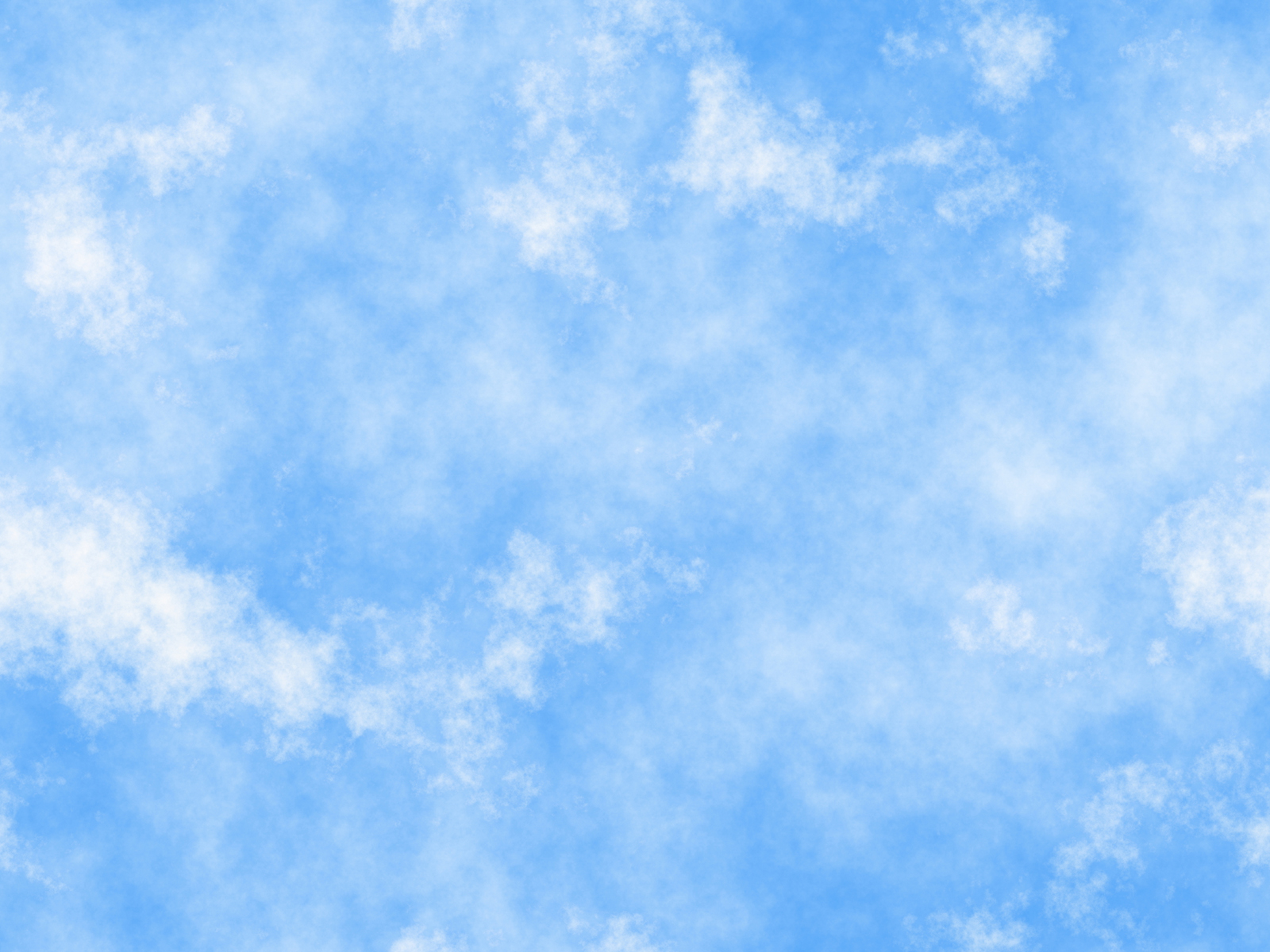 